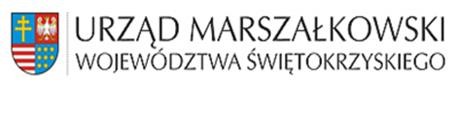 Załącznik nr 1a do Regulaminu konkursu „Kalendarze Industria Kielce 2023” Oświadczenie osoby pełnoletniej Na podstawie art. 6 ust. 1 lit. a) RODO wyrażam zgodę na przetwarzanie przez Administratora – Marszałka Województwa Świętokrzyskiego moich danych osobowych, tj. imienia, nazwiska,adresu e-mail w celu organizacji Konkursu promującego Województwo Świętokrzyskie i jego partnera – Kielce Industria, wyłonienia laureatów, wydania nagród oraz ogłoszenia listy zwycięzców na stronie: www.swietokrzyskie.pro.	Mam świadomość, iż niniejsza zgoda dotycząca przetwarzania w/wym. danych osobowych jest dobrowolna i może być cofnięta w dowolnym momencie, a jej wycofanie nie wpływa na zgodność z prawem przetwarzania, którego dokonano na podstawie zgody przed jej wycofaniem. ....................................................................... 	....................................................................... 	(data i miejscowość)  	 (podpis) 